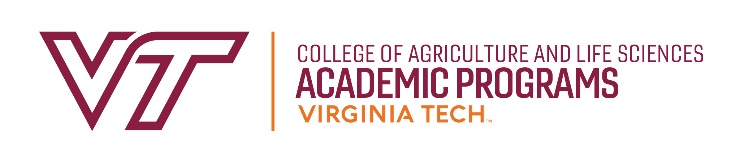 Coversheet for New, Revised, and/or Discontinued ProgramRev. 2/5/24General InformationGeneral InformationGeneral InformationGeneral InformationGeneral InformationGeneral InformationGeneral InformationProposal Date:Department:Program Name:DegreeDegreeMajorMajor Concentration/OptionMajor Concentration/OptionMinorGraduate CertificateDepartment Contact:Department Contact:Contact Email:Contact Email:Complete the following, as applicableComplete the following, as applicableComplete the following, as applicableA:Attach letter of support from Department Head or Designee presenting whether the offering or continued offering of the program will require or generate the need for additional departmental and/or University resources (e.g., faculty, library, space, and/or technical support).Attach letter of support from Department Head or Designee presenting whether the offering or continued offering of the program will require or generate the need for additional departmental and/or University resources (e.g., faculty, library, space, and/or technical support).B:Attach letters/emails of support from Departments and/or Colleges for any non-department courses listed to satisfy a new program requirement.Attach letters/emails of support from Departments and/or Colleges for any non-department courses listed to satisfy a new program requirement.Effective Catalog:Effective Catalog:Check applicable box acknowledging that required documentation is included in proposal package:New — Documentation to establish new program: Need for program, whom program will serve, resource needs, administrationNote: For a new degree, complete SCHEV documentation in parallel with University Governance review/approval processFirst Term and Year to Enroll: 		First Term and Year to Graduate: 	_Revision — Documentation summarizing revision changes, how changes will be communicated, and previously approved/stamped program requirementsNote: For a revised Degree (change in total program credit hours or degree core) – complete SCHEV documentation in parallel with University Governance processDiscontinued — Documentation to justify program discontinuation, teach-out plan, and previously approved program requirementsNote: For discontinued degree – Complete SCHEV documentation in parallel with University Governance review/approval processLast Term and Year to Enroll: 		Last Term and Year to Graduate:  	Check applicable box acknowledging that required documentation is included in proposal package:New — Documentation to establish new program: Need for program, whom program will serve, resource needs, administrationNote: For a new degree, complete SCHEV documentation in parallel with University Governance review/approval processFirst Term and Year to Enroll: 		First Term and Year to Graduate: 	_Revision — Documentation summarizing revision changes, how changes will be communicated, and previously approved/stamped program requirementsNote: For a revised Degree (change in total program credit hours or degree core) – complete SCHEV documentation in parallel with University Governance processDiscontinued — Documentation to justify program discontinuation, teach-out plan, and previously approved program requirementsNote: For discontinued degree – Complete SCHEV documentation in parallel with University Governance review/approval processLast Term and Year to Enroll: 		Last Term and Year to Graduate:  	Check applicable box acknowledging that required documentation is included in proposal package:New — Documentation to establish new program: Need for program, whom program will serve, resource needs, administrationNote: For a new degree, complete SCHEV documentation in parallel with University Governance review/approval processFirst Term and Year to Enroll: 		First Term and Year to Graduate: 	_Revision — Documentation summarizing revision changes, how changes will be communicated, and previously approved/stamped program requirementsNote: For a revised Degree (change in total program credit hours or degree core) – complete SCHEV documentation in parallel with University Governance processDiscontinued — Documentation to justify program discontinuation, teach-out plan, and previously approved program requirementsNote: For discontinued degree – Complete SCHEV documentation in parallel with University Governance review/approval processLast Term and Year to Enroll: 		Last Term and Year to Graduate:  	Approval SignaturesApproval SignaturesApproval SignaturesApproval SignaturesDepartment Representative:Date:College Curriculum Committee Representative:Date:College Dean or Designee:Date: